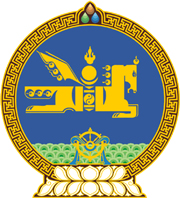 МОНГОЛ УЛСЫН ХУУЛЬ2021 оны 11 сарын 12 өдөр                                                                  Төрийн ордон, Улаанбаатар хот    ТӨРИЙН АЛБАНЫ ТУХАЙ ХУУЛЬД     НЭМЭЛТ, ӨӨРЧЛӨЛТ ОРУУЛАХ ТУХАЙ	1 дүгээр зүйл.Төрийн албаны тухай хуулийн 57 дугаар зүйлд доор дурдсан агуулгатай 57.14 дэх хэсэг нэмсүгэй:	“57.14.Үйлчилгээний албан тушаал эрхэлдэг төрийн албан хаагчийн цалингийн доод хэмжээ, сүлжээг хөдөлмөрийн асуудал эрхэлсэн төрийн захиргааны төв байгууллага болон төрийн албаны төв байгууллагын саналыг үндэслэн Засгийн газар тогтооно.” 	2 дугаар зүйл.Төрийн албаны тухай хуулийн 57 дугаар зүйлийн 57.5.6 дахь заалтыг хүчингүй болсонд тооцсугай.  3 дугаар зүйл.Энэ хуулийг 2022 оны 01 дүгээр сарын 01-ний өдрөөс эхлэн дагаж мөрдөнө.	МОНГОЛ УЛСЫН 	ИХ ХУРЛЫН ДАРГА 				Г.ЗАНДАНШАТАР